 			SMMHS PTSA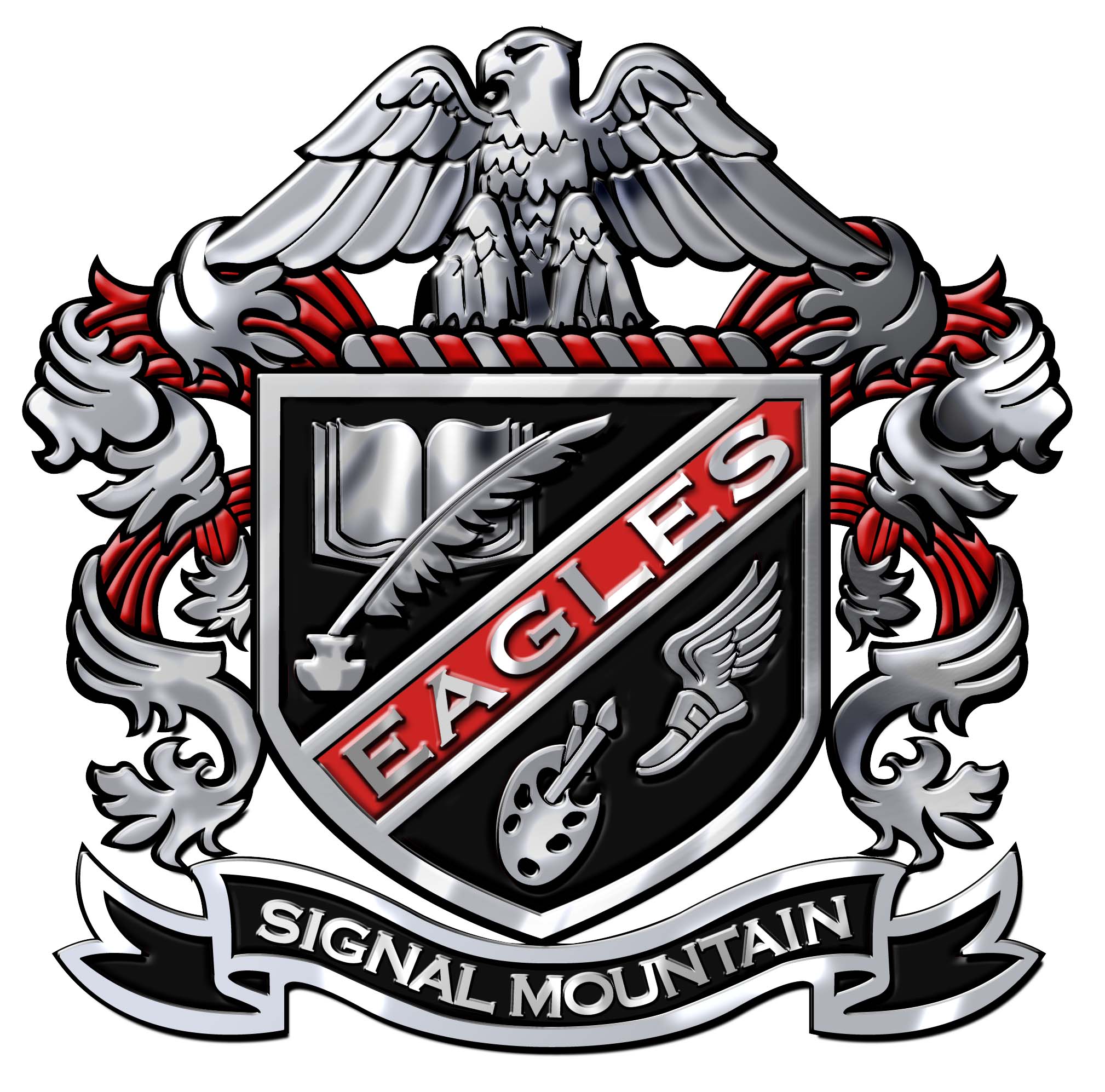 	  	      Board Interest FormName: ______________________________________________Contact Info:   Phone: ______________________________		        Email: ______________________________Board Position(s) of Interest:   Pres-Elect _____    Secretary ______	Treasurer _____		VP Membership _____		VP MEF _____	VP Communication ______   Board of Managers _________________________Have you served on the PTSA Board previously?  Yes _____   No _____If yes, when? __________________   In what role(s)? _______________________________Will you be able to attend monthly board meetings during school hours?Yes _______    No  _______        Time preferred  ____________________________________Will you be serving on other SMMHS boards during the 2017-2018 school year?  Yes ______  No ______If yes, which board(s)? __________________________________________________________Child(ren) at SMMHS:   Name: ________________________________________				     Grade: ______________				     Name: ________________________________________				     Grade: ______________				      Name: _______________________________________				      Grade: _______________SMMHS activities in which your children participate: Athletics ______		Music _____ 	Theater _____	 IB _____     Clubs ______		Other ___________________________________________________*Please return to the PTSA box in the school office.